导师简介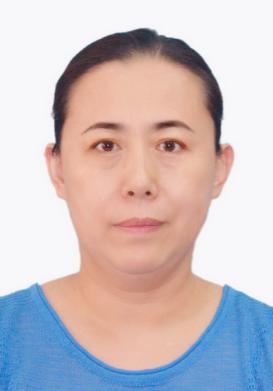 姓名仝燕性别女学历本科职称研究员导师类别计划内所属部门制剂研究中心研究方向中药新剂型及新药研发电子邮箱ytong@icmm.ac.cn导师简介国家药品食品监督管理局药品、保健食品评审专家。《中国实验方剂学杂志》编委会秘书长及编辑部主任。承担并完成了多项国家级研究课题。主要涉及的新技术应用与创新有：大孔树脂技术、超临界萃取、粘膜给药系统、原位凝胶制剂技术等；开发新药30余个，涉及的剂型主要有：滴丸、微丸、分散片、胃漂浮片、泡腾片、外用凝胶剂、膜剂、冻干粉针等。主要的研究方向为中药新剂型研究。主持完成的“中药黏膜给药原位凝胶制剂关键技术及技术适宜性评价体系研究”获中国中医科学院院科技进步三等奖。近年承担及参加国家级科研课题十余项，在核心期刊发表论文40多篇，取得院科技成果奖2项，获得国家专利12项。作为中国中医科学院、江西中医学院和天津中医药大学聘任的硕士研究生导师，已培养过多届硕士生，协助培养2届博士生，所做的课题多为中药新剂型和新型给药系统及新药开发研究方向。国家药品食品监督管理局药品、保健食品评审专家。《中国实验方剂学杂志》编委会秘书长及编辑部主任。承担并完成了多项国家级研究课题。主要涉及的新技术应用与创新有：大孔树脂技术、超临界萃取、粘膜给药系统、原位凝胶制剂技术等；开发新药30余个，涉及的剂型主要有：滴丸、微丸、分散片、胃漂浮片、泡腾片、外用凝胶剂、膜剂、冻干粉针等。主要的研究方向为中药新剂型研究。主持完成的“中药黏膜给药原位凝胶制剂关键技术及技术适宜性评价体系研究”获中国中医科学院院科技进步三等奖。近年承担及参加国家级科研课题十余项，在核心期刊发表论文40多篇，取得院科技成果奖2项，获得国家专利12项。作为中国中医科学院、江西中医学院和天津中医药大学聘任的硕士研究生导师，已培养过多届硕士生，协助培养2届博士生，所做的课题多为中药新剂型和新型给药系统及新药开发研究方向。国家药品食品监督管理局药品、保健食品评审专家。《中国实验方剂学杂志》编委会秘书长及编辑部主任。承担并完成了多项国家级研究课题。主要涉及的新技术应用与创新有：大孔树脂技术、超临界萃取、粘膜给药系统、原位凝胶制剂技术等；开发新药30余个，涉及的剂型主要有：滴丸、微丸、分散片、胃漂浮片、泡腾片、外用凝胶剂、膜剂、冻干粉针等。主要的研究方向为中药新剂型研究。主持完成的“中药黏膜给药原位凝胶制剂关键技术及技术适宜性评价体系研究”获中国中医科学院院科技进步三等奖。近年承担及参加国家级科研课题十余项，在核心期刊发表论文40多篇，取得院科技成果奖2项，获得国家专利12项。作为中国中医科学院、江西中医学院和天津中医药大学聘任的硕士研究生导师，已培养过多届硕士生，协助培养2届博士生，所做的课题多为中药新剂型和新型给药系统及新药开发研究方向。国家药品食品监督管理局药品、保健食品评审专家。《中国实验方剂学杂志》编委会秘书长及编辑部主任。承担并完成了多项国家级研究课题。主要涉及的新技术应用与创新有：大孔树脂技术、超临界萃取、粘膜给药系统、原位凝胶制剂技术等；开发新药30余个，涉及的剂型主要有：滴丸、微丸、分散片、胃漂浮片、泡腾片、外用凝胶剂、膜剂、冻干粉针等。主要的研究方向为中药新剂型研究。主持完成的“中药黏膜给药原位凝胶制剂关键技术及技术适宜性评价体系研究”获中国中医科学院院科技进步三等奖。近年承担及参加国家级科研课题十余项，在核心期刊发表论文40多篇，取得院科技成果奖2项，获得国家专利12项。作为中国中医科学院、江西中医学院和天津中医药大学聘任的硕士研究生导师，已培养过多届硕士生，协助培养2届博士生，所做的课题多为中药新剂型和新型给药系统及新药开发研究方向。